АДМИНИСТРАЦИЯ  ГОРОДСКОГО ПОСЕЛЕНИЯ ЛЯНТОРСургутского районаХанты-Мансийского автономного округа-ЮгрыПОСТАНОВЛЕНИЕ«08» апреля 2024 года                                                                                    №  329              г. ЛянторО внесении изменений в проект 
межевания территории 
микрорайона № 5 города ЛянтораВ соответствии со статьями 43, 45, 46 Градостроительного кодекса Российской Федерации, постановлением Администрации городского поселения Лянтор от 06.12.2021 № 1066 «Об утверждении порядка подготовки, утверждения документации по планировке территории городского поселения Лянтор, внесения изменений в такую документацию, отмены такой документации или ее отдельных частей, признания отдельных частей такой документации не подлежащими применению», постановлением Администрации городского поселения Лянтор от 28.02.2024 № 166 «О подготовке проекта внесения изменений в проект межевания территории микрорайона № 5 города Лянтора», учитывая обращение публичного акционерного общества «Сургутнефтегаз»:Внести в постановление Администрации городского поселения Лянтор от 09.02.2022 № 95 «Об утверждении проекта межевания территории микрорайона № 5 города Лянтора» (далее - Постановление) следующие изменения:1.1.	В приложение 1 к Постановлению внести изменения согласно приложению 1 к настоящему постановлению.1.2.	Приложение 2, 3 к Постановлению изложить в редакции согласно приложению 2, 3 к настоящему постановлению.Опубликовать настоящее постановление в газете «Лянторская газета» и разместить на официальном сайте Администрации городского поселения Лянтор.Контроль за выполнением настоящего постановления возложить на начальника управления градостроительства, имущественных и земельных отношений С.Г. Абдурагимова.Временно исполняющий обязанности
Главы города	       С. П. ЖестовскийПриложение 1 к постановлению Администрации городского поселения Лянторот «08» апреля 2024 года № 329Изменения в приложение 1 к ПостановлениюВ таблице «1 этап межевания» пункта 2.3 приложения 1 к постановлению исключить следующие строки:«»В	таблице «1 этап межевания» пункта 2.3 приложения 1 к постановлению строки:«»заменить строками:«».Таблицы «Земельный участок :ЗУ1», «Земельный участок :ЗУ19», «Земельный участок :ЗУ24» раздела «1 этап» приложения к чертежу межевания территории изложить в следующей редакции:«Земельный участок :ЗУ1Земельный участок :ЗУ19Земельный участок :ЗУ24».Таблицы «Земельный участок :ЗУ9», «Земельный участок :ЗУ10», «Земельный участок :ЗУ11», «Земельный участок :ЗУ16» раздела «1 этап» приложения к чертежу межевания территории исключить.Приложение 2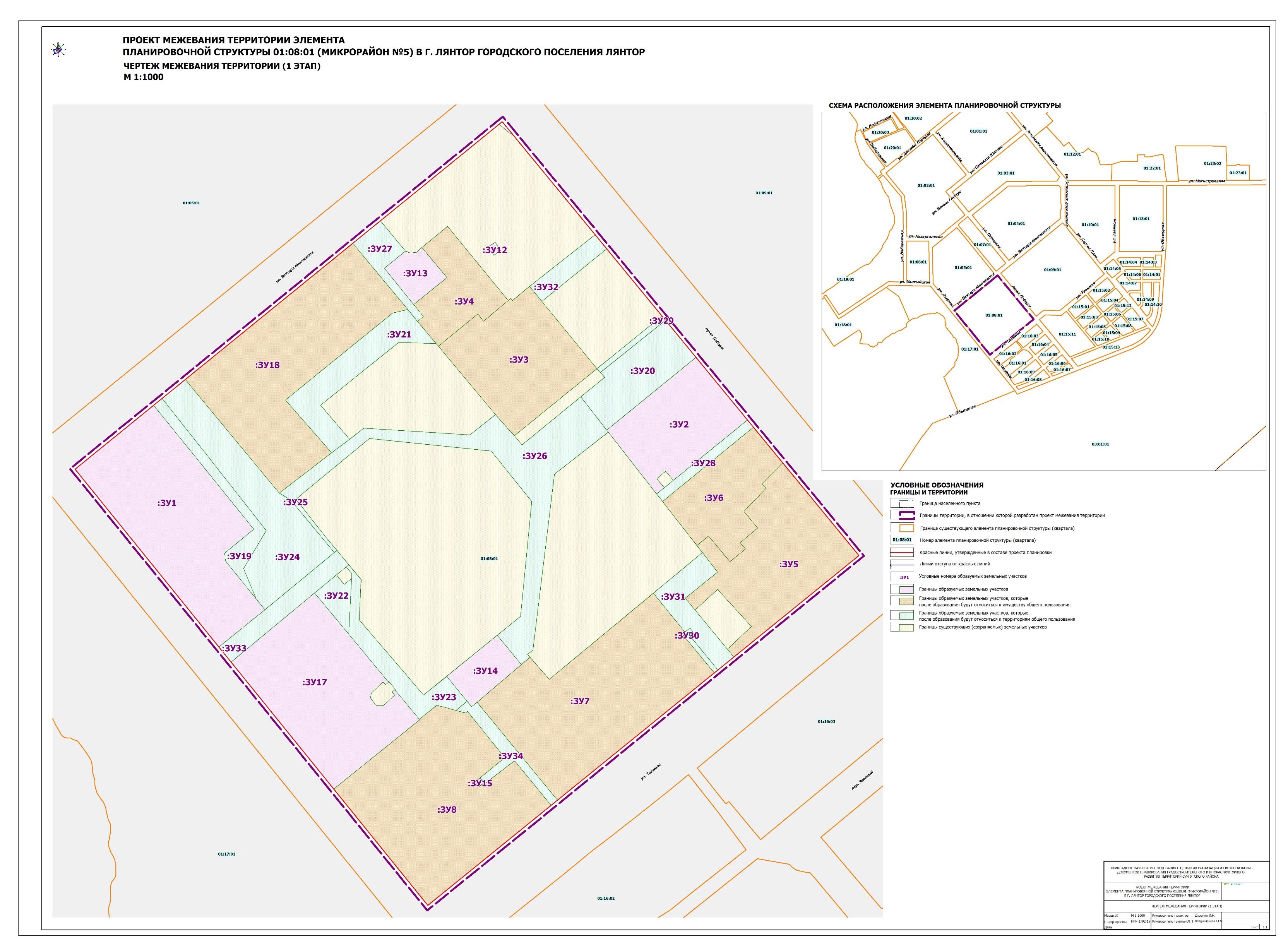 к постановлению Администрации городского поселения Лянторот «08» апреля 2024 года № 329Приложение 3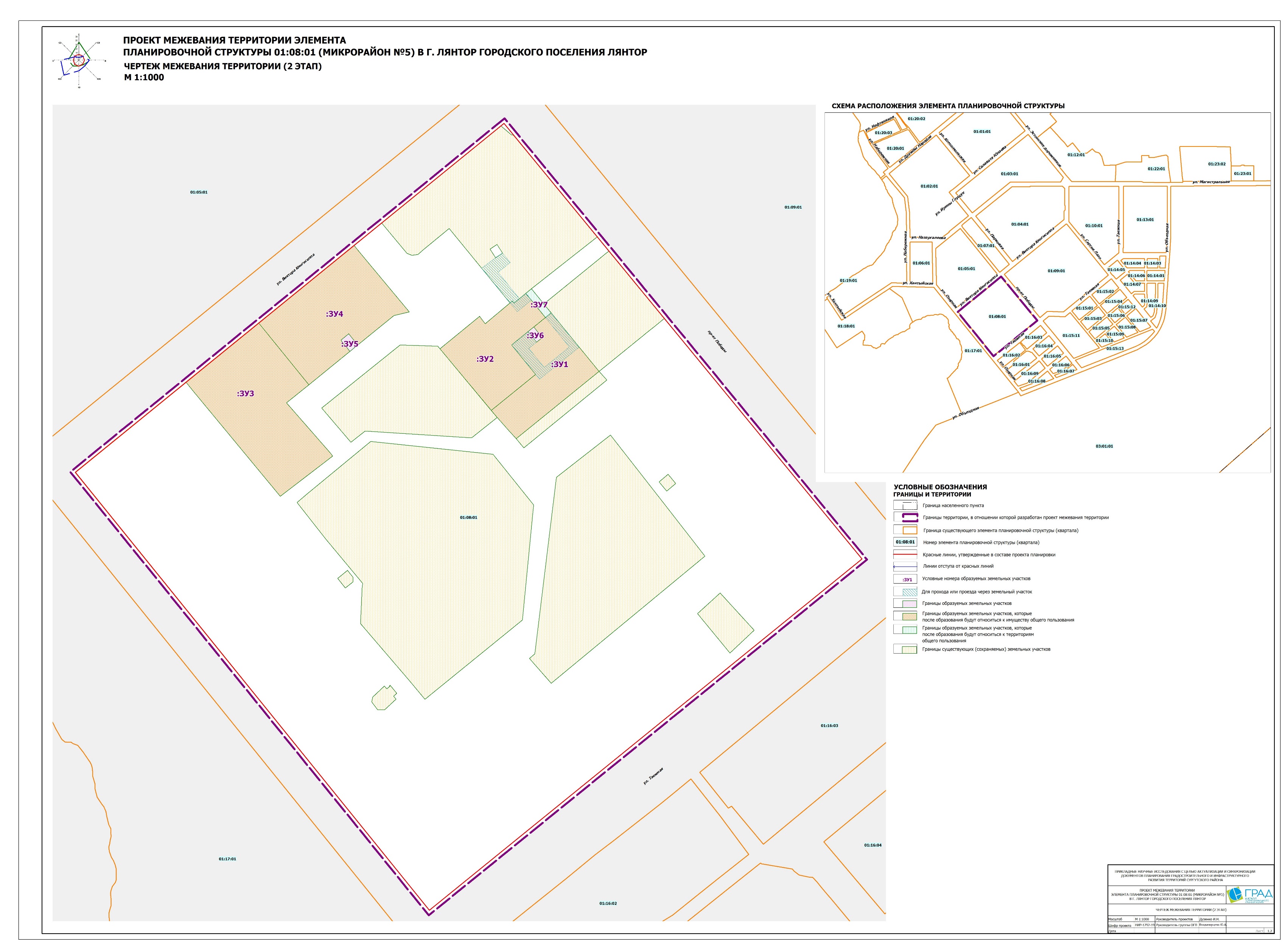 к постановлению Администрации городского поселения Лянторот «08» апреля 2024 года № 329:ЗУ9Перераспределение земельного участка (участков) и земель, государственная или муниципальная собственность на которые не разграничена86:03:0100116:6015243Объекты торговли (торговые центры, торгово-развлекательные центры (комплексы):ЗУ10Перераспределение земельного участка (участков) и земель, государственная или муниципальная собственность на которые не разграничена86:03:0100116:5278Предоставление коммунальных услуг:ЗУ11Перераспределение земельного участка (участков) и земель, государственная или муниципальная собственность на которые не разграничена86:03:0100116:620100Предоставление коммунальных услуг:ЗУ16Перераспределение земельного участка (участков) и земель, государственная или муниципальная собственность на которые не разграничена86:03:0100116:3109Предоставление коммунальных услуг:ЗУ1Перераспределение земельного участка (участков) и земель, государственная или муниципальная собственность на которые не разграничена86:03:0100116:115120Автомобильный транспорт:ЗУ19Образование земельных участков из земель или земельных участков, находящихся в государственной или муниципальной собственности-1385Благоустройство территории:ЗУ24Образование земельных участков из земель или земельных участков, находящихся в государственной или муниципальной собственности-7384Благоустройство территории:ЗУ1Перераспределение земельного участка (участков) и земель, государственная или муниципальная собственность на которые не разграничена86:03:0100116:114616Автомобильный транспорт:ЗУ19Образование земельных участков из земель или земельных участков, находящихся в государственной или муниципальной собственности-1889Благоустройство территории:ЗУ24Образование земельных участков из земель или земельных участков, находящихся в государственной или муниципальной собственности-7383Благоустройство территорииНомер точкиXYДирекционный уголДлина11022978.063505509.3450° 52' 19"85.9821023032.323505576.04140° 59' 45"58.9631022986.503505613.15141° 03' 27"76.3241022927.143505661.12230° 32' 05"32.1151022906.733505636.33173° 36 '10"6.6461022900.133505637.07140° 55' 50"41.0671022868.253505662.95141° 28' 48"12.1681022858.743505670.52231° 00' 03"50.1291022827.203505631.57231° 50' 34"0.18101022827.093505631.43321° 02 '15"194.1611022978.063505509.34Номер точкиXYДирекционный уголДлина11023038.193505583.25141° 44' 45"61.1021022990.213505621.08141° 44' 37"81.8331022925.953505671.75210° 54' 32"37.6141022893.683505652.43157° 31' 54"24.7351022870.833505661.88157° 28' 29"2.7961022868.253505662.95320° 55' 50"41.0671022900.133505637.07353° 36' 10"6.6481022906.733505636.3350° 32' 05"32.1191022927.143505661.12321° 03' 27"76.32101022986.503505613.15320° 59' 45"58.96111023032.323505576.0450° 50' 58"9.3011023038.193505583.25Номер точкиXYДирекционный уголДлина11023038.193505583.2550° 52' 24''25.521023054.283505603.03140° 22' 13''10.4331023046.253505609.68140° 25' 3''114.8241022957.763505682.84120° 38' 20''10.8951022952.213505692.21140° 17' 6''58.3461022907.333505729.49230° 30' 44''76.4171022858.743505670.52321° 28' 48''12.1681022868.253505662.95337° 28' 29''2.7991022870.833505661.88337° 31' 54''24.73101022893.683505652.4330° 54' 32''37.61111022925.953505671.75321° 44' 37''81.83121022990.213505621.08321° 44' 45''61.111023038.193505583.25